Bogotá D.C., Julio 20  de 2020Honorable RepresentanteGERMÁN ALCIDES BLANCO ÁLVAREZPresidente Cámara de RepresentantesCiudadASUNTO: Radicación proyecto de Ley “POR LA CUAL SE MODIFICA EL ARTÍCULO 268 DE LA LEY 1955 DE 2019, SE INCLUYE AL DEPARTAMENTO DEL TOLIMA EN EL RÉGIMEN DE TRIBUTACIÓN ESPECIAL DE LA ZONA ECONÓMICA Y SOCIAL ESPECIAL (ZESE) Y SE DICTAN OTRAS DISPOSICIONES”. Honorable Presidente: De conformidad con los artículos 139 y 140 de la Ley 5 de 1992 y demás normas concordantes, nos permitimos presentar a consideración de la Honorable Cámara de Representantes, el proyecto de Ley “Por la cual se modifica el artículo 268 de la ley 1955 de 2019, se incluye al Departamento del Tolima en el régimen de tributación especial de la zona económica y social especial (ZESE) y se dictan otras disposiciones.” Lo anterior, con la finalidad de dar el trámite correspondiente conforme a los términos establecidos por la Constitución y la LeyDe los Honorables Congresistas,MIGUEL ÁNGEL BARRETO CASTILLO                                                      ÁLVARO URIBE VÉLEZSenador de la República                                                                            Senador de la RepúblicaPROYECTO DE LEY No. 	DE 2020“POR LA CUAL SE MODIFICA EL ARTÍCULO 268 DE LA LEY 1955 DE 2019, SE INCLUYE AL DEPARTAMENTO DEL TOLIMA EN EL RÉGIMEN DE TRIBUTACIÓN ESPECIAL DE LA ZONA ECONÓMICA Y SOCIAL ESPECIAL (ZESE) Y SE DICTAN OTRAS DISPOSICIONES”El Congreso de Colombia DECRETA:Artículo 1. Objeto. La presente ley tiene por objeto la inclusión del departamento del Tolima en el régimen especial de tributación de la Zona Económica y Social Especial (ZESE), así como promover el desarrollo económico y dinamizar el aparato productivo de territorios en situación crítica de empleo, con el fin de disminuir la informalidad, el deterioro de las condiciones de vida, los altos niveles de pobreza, generar oportunidades de inserción laboral y mejorar las condiciones de empleabilidad de los habitantes del departamento y de las ciudades afectadas.Artículo 2. Inclusión del Departamento del Tolima en Régimen Especial.Modifíquese el artículo 268 de la ley 1955 de 2019, el cual quedará así:ARTÍCULO 268. ZONA ECONÓMICA Y SOCIAL ESPECIAL (ZESE) PARA LA GUAJIRA, NORTE DE SANTANDER, ARAUCA Y TOLIMA. Créese un régimen especial en materia tributaria para los departamentos de La Guajira, Norte de Santander, Tolima y Arauca, para atraer inversión nacional y extranjera y así contribuir al mejoramiento de las condiciones de vida de su población y la generación de empleo.Este régimen aplica a las sociedades comerciales que se constituyan en la ZESE, dentro de los tres (3) años siguientes a la entrada en vigencia de la presente ley, bajo cualquiera de las modalidades definidas en la legislación vigente o las sociedades comerciales existentes que durante ese mismo término se acojan a este régimen especial y demuestren un aumento del 15% del empleo directo generado, tomando como base el promedio de los trabajadores vinculados durante los dos últimos años, el cual se debe mantener durante el periodo de vigencia del beneficio, y cuya actividad económica principal consista en eldesarrollo de actividades industriales, agropecuarias, comerciales, turísticas o de salud.El beneficiario deberá desarrollar toda su actividad económica en la ZESE y los productos que prepare o provea podrán ser vendidos y despachados en la misma o ser destinados a lugares del territorio nacional o al exterior.La tarifa del impuesto sobre la renta aplicable a los beneficiarios de la ZESE será del 0% durante los primeros cinco (5) años contados a partir de la constitución de la sociedad, y del 50% de la tarifa general para los siguientes cinco (5) años.Cuando se efectúen pagos o abonos en cuenta a un beneficiario de la ZESE, la tarifa de retención en la fuente se calculará en forma proporcional al porcentaje de la tarifa del impuesto sobre la renta y complementarios del beneficiario.PARÁGRAFO 1o. Durante los diez (10) años siguientes los beneficiarios de la ZESE enviarán antes del 30 de marzo del año siguiente gravable a la Dirección Seccional respectiva o la que haga sus veces de la Unidad Administrativa Especial de Impuestos y Aduanas Nacionales (DIAN), los siguientes documentos, los cuales esta entidad verificará con la declaración de impuesto sobre la renta correspondiente.Declaración juramentada del beneficiario ante notario público, en la cual conste que se encuentra instalado físicamente en la jurisdicción de cualquiera de los departamentos a los que se refiere el presente artículo y que se acoge al régimen de la ZESE.Certificado de Existencia y Representación Legal.Las sociedades constituidas a la entrada en vigencia de la presente ley, además deben acreditar el incremento del 15% en el empleo directo generado, mediante certificación de revisor fiscal o contador público, según corresponda en la cual conste el promedio de empleos generados durante los dos últimos años y las planillas de pago de seguridad social respectivas.PARÁGRAFO 2o. El Gobierno nacional reglamentará cualquiera de los asuntos y materias objeto de la ZESE para facilitar su aplicación y eventualmente su entendimiento, y podrá imponer las sanciones administrativas, penales, disciplinarias, comerciales y civiles aplicables y vigentes tanto a las sociedades como a sus representantes en caso de que se compruebe que incumplen las disposiciones aquí previstas.PARÁGRAFO 3o. El presente artículo no es aplicable a las empresas dedicadas a la actividad portuaria o a las actividades de exploración y explotación de minerales e hidrocarburos.PARÁGRAFO 4o. El presente artículo no es aplicable a las sociedades comerciales existentes que trasladen su domicilio fiscal a cualquiera de los Municipios pertenecientes a los Departamentos de que trata este artículo.PARÁGRAFO 5o. Extiéndanse los efectos del presente artículo a aquellas ciudades capitales cuyos índices de desempleo durante los cinco (5) últimos años anteriores a la expedición de la presente ley hayan sido superiores al 14%.PARÁGRAFO 6o. Para el caso del departamento del Tolima, este régimen aplica a las sociedades comerciales que se constituyan en la ZESE, dentro de los tres (3) años siguientes a la entrada en vigencia de la presente ley, sin perjuicio de los demás requisitos establecidos.Artículo 3. Vigencia. La presente ley rige a partir de la fecha de su publicación y deroga todas las disposiciones que le sean contrarias.MIGUEL ÁNGEL BARRETO CASTILLO                                                      ÁLVARO URIBE VÉLEZSenador de la República                                                                            Senador de la RepúblicaEXPOSICIÓN DE MOTIVOSPresento a consideración de los miembros del Honorable Congreso de la República el proyecto de ley “Por la cual se modifica el artículo 268 de la ley 1955 de 2019, se incluye al departamento del Tolima en el Régimen de Tributación Especial de la Zona Económica y Social Especial (ZESE) y se dictan otras disposiciones”1.- OBJETOEl presente proyecto de ley tiene como propósito el de incluir al Departamento del Tolima dentro del régimen especial en materia tributaria que establece el artículo 268 de la Ley 1955 de 2019 - LEY DEL PLAN NACIONAL DE DESARROLLO 2018 -2022, “PACTO POR COLOMBIA, PACTO POR LA EQUIDAD”.El propósito original del artículo 268 de la ley 1955 de 2019 es atraer inversión y la generación de empleo en los departamentos y ciudades que son ZESE, y así contribuir al mejoramiento de las condiciones de vida de la población de Norte de Santander, La Guajira, Arauca y, con la presente propuesta legislativa se extendería al departamento del Tolima, así como a Armenia, Quibdó e Ibagué.Este régimen se aplica originalmente a las ciudades capitales de Armenia, Quibdó y, en desarrollo de la presente iniciativa de ley, se extendería a Ibagué porque son las ciudades capitales cuyos índices de desempleo durante los cinco (5) últimos años anteriores a la expedición de la Ley del Plan Nacional de Desarrollo han sido superiores al 14%. Adicionalmente, cabe resaltar que Ibagué ha tenido durante los años 2018 y 2019 tasas de desempleo superiores al 15% y por la pandemia en el 2020 superiores al 30%.Con esta iniciativa se busca disminuir el desempleo, la informalidad, el deterioro de las condiciones de vida y los altos niveles de pobreza del departamento del Tolima y, además de las ciudades capitales como Armenia y Quibdó, que en el tercer trimestre de 2019 tuvieron niveles de desempleo del 15,8% y 20,3%, respectivamente, sumar dos capitales como Ibagué – que tuvo durante el 2018 una tasa de desempleo de 15,2% promedio y para 2019 alcanzó la cifra del 17,6% y 2020 podría ser mayor al 25%.Los beneficiarios serán las sociedades comerciales que se constituyan en la ZESE, dentro de los tres (3) años siguientes a la entrada en vigencia de la ley o las sociedades comerciales existentes constituidas bajo cualquiera de las modalidades definidas en la legislación vigente.Dentro de los requisitos que deben cumplir los beneficiarios está el de aumentar el quince por ciento (15%) del empleo directo generado, tomando como base el promedio del número trabajadores vinculados durante los dos (2) últimos años gravables anteriores al año en que inicie la aplicación de la tarifa diferencial del impuesto sobre la renta del régimen especial en materia tributaria ZESE, que en ningún caso podrá ser inferior a dos (2) empleos directos, y mantenerlo durante el período de vigencia de aplicación del régimen tributario.Para las sociedades que al momento de aplicar el régimen especial en materia tributaria tengan menos de dos (2) años de constituidas corresponde el aumento del quince por ciento (15%) del empleo directo generado, tomando como base el promedio de los trabajadores vinculados desde su constitución que, en ningún caso, podrá ser inferior a dos (2) empleos directos.Así mismo, la actividad económica principal de las sociedades que apliquen el régimen tributario especial consiste en el desarrollo de actividades industriales, agropecuarias y/o comerciales.2.- JUSTIFICACIÓNGrafica 1. Pobreza monetaria Tolima vs nacionalFuente: Elaboración propia con datos del DANETolima ha sido uno de los departamentos con mayor rezago en el decrecimiento del indicador de pobreza monetaria, ya que en los últimos años presenció un estancamiento. De igual forma, el indicador creció un 2%, pasando de 29% en el 2017 a 31% en el 2018 el aumento de la pobreza monetaria. Además, fue el cuarto departamento con mayor crecimiento de pobreza monetaria en el 2018. Esto quiere decir, que en el departamento del Tolima existe una población de aproximadamente 1’400.000 habitantes y 434 mil de sus habitantes son pobres monetariamente, es decir, que no satisfacen sus necesidades básicas. Además, 333 mil, viven en la pobreza multidimensional, que tiene que ver con la carencia en las dimensiones de: educación, salud, trabajo, seguridad social, vivienda y nivel de vida en generalGrafica 2. Pobreza monetaria extrema Tolima vs nacionalFuente: Elaboración propia con datos del DANEEl Tolima ha sido uno de los Departamentos con mayor aumento de la pobreza monetaria extrema, el indicador creció un 1,7%, pasando de 7,5% en el 2017 a 9,2% en el 2018, siendo el segundo Departamento en el que más aumentó. Además, de 1,4 millones de habitantes que hay en el departamento, 128 mil viven en pobreza monetaria extrema. Grafica 3. Crecimiento económico Tolima vs NacionalFuente: Elaboración propia con datos del DANELa economía del departamento del Tolima se ha rezagado en los últimos años con respecto a otras regiones del país, como lo confirma el descenso en su contribución al PIB nacional, que pasó de 2,5 a 2,1 por ciento entre 2001 y 2013 y para el 2018 bajó al 1,9%, según cifras del DNP y el Ministerio de Industria, Comercio y Turismo. Así mismo, la incidencia de la pobreza se mantiene por encima del promedio nacional.Grafica 4. Aporte de Tolima al PIBFuente: Elaboración propia con datos del DANEEn el departamento del Tolima, y en especial en Ibagué, la fabricación de textiles - prendas de vestir y muebles, registraron tasas de crecimiento negativas en los últimos años, en tanto que otras como las de edición e impresión, y la fabricación de plástico desaparecieron. Como resultado de lo anterior, éstos últimos, que son a su vez más intensivos en mano de obra, perdieron participación a favor de los primeros, más intensivos en capital, lo cual contribuye a explicar la reducción observada en el número de establecimientos y de ocupados en el departamento.A esto hay que sumarle la disminución de la participación de la cosecha arrocera del departamento, la desaparición del cultivo de algodón y de las industrias de hilos e hilazas, sumado a las dificultades por las que atraviesan los cafeteros y agricultores del departamento, aunado a la grave crisis de despoblamiento del campo y abandono rural.Dentro de las variables que más inciden en la evolución de la calidad de vida de una sociedad, se encuentran aquellas relacionadas con el comportamiento del empleo y, en general, con la estructura del mercado laboral. Variables como el desempleo, la estructura de la ocupación, el grado de informalidad que predomine en la economía, entre otras, impactan positiva o negativamente sobre los niveles de pobreza, la distribución de la riqueza y sobre la estructura productiva de un departamento o una ciudad.Tabla 1. Situación laboral de Ibagué  Fuente:  Elaboración propia con datos del DANEAdicionalmente, Ibagué se mantiene en el segundo lugar del desempleo, la capital del Tolima marcó una cifra del 37% en el informe entregado por el DANE para el trimestre móvil marzo – abril – mayo. El panorama es preocupante toda vez que Ibagué ocupa una vez más el segundo puesto a nivel nacional con el índice de desempleo más alto, superado únicamente por Neiva.Adicionalmente, la informalidad laboral supera el 50 %. A lo cual ahora debemos añadir tener el primer lugar de desempleo juvenil en Colombia, con un 44,2 % en la franja de jóvenes de 14 a 28 años de edad. Las ciudades que registraron las mayores tasas de desempleo para el mes de mayo de 2020 fueron:1. Neiva: Tasa de desempleo 32,8%; tasa global de participación 56,9% y tasa de ocupación 38,2%. 2. Ibagué: Tasa de desempleo 31,7%; tasa global de participación 54,8% y tasa de ocupación 37,5%. 3. Armenia: Tasa de desempleo 30,4%; tasa global de participación 48,3% y tasa de ocupación 33,6%.Tabla 2. Tasa global de participación, ocupación, desempleo y subempleo 23 ciudades y áreas metropolitanas Trimestre móvil marzo - mayo 2020.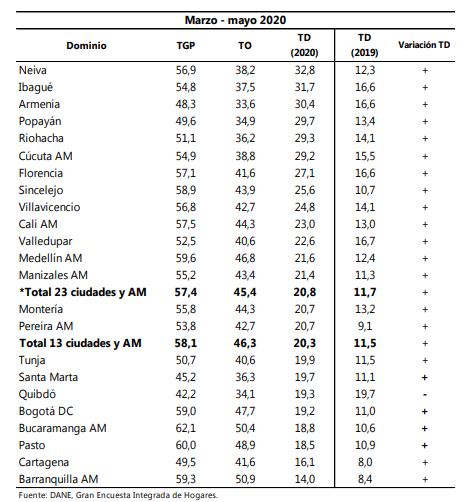 Fuente: DANELas anteriores cifras y estadísticas no pueden ser más elocuentes: tanto el departamento del Tolima, como su ciudad Capital Ibagué, requieren de manera urgente de una iniciativa legislativa, amén de un firme apoyo gubernamental, que contribuyan al mejoramiento de las condiciones de los Tolimenses. De no tomar medidas perentorias para atacar los principales problemas que actualmente tienen sumida a la región en una crisis sin precedentes, lo que desembocará en graves desequilibrios económicos, sociales y de violencia.3.- LA INICIATIVA DEL CONGRESOLa Constitución Política otorga al Congreso la cláusula general de competencia legislativa (art. 150) y establece el procedimiento a seguir para tramitar, aprobar y sancionar las leyes. Dentro de éste, todo ordenamiento constitucional establece qué sujetos se encuentran habilitados para la presentación de proyectos que luego se convertirán en mandatos legislativos. En este orden, la jurisprudencia constitucional ha dispuesto que la iniciativa legislativa no es otra cosa que “la facultad atribuida a diferentes actores políticos y sociales para concurrir a presentar proyectos de ley ante el Congreso, con el fin de que éste proceda a darles el respectivo trámite de aprobación. Por eso, cuando la Constitución define las reglas de la iniciativa, está indicando la forma como es posible comenzar válidamente el estudio de un proyecto y la manera como éste, previo el cumplimiento del procedimiento fijado en la Constitución y las leyes, se va a convertir en una ley de la República.” C-1707 de 2000, M.P. Cristina Pardo SchlesingerEn relación con las iniciativas que decreten exenciones de impuestos, contribuciones o tasas nacionales (art. 154 inciso 2o. CP.), es decir las leyes que decreten exenciones de impuestos, contribuciones o tasas nacionales, desde sus inicios, la Corte Constitucional en la Sentencia C-040 de 1993, ha señalado en que “en virtud del principio de legalidad del tributo corresponde al Congreso establecer contribuciones fiscales y excepcionalmente, contribuciones parafiscales en los casos y bajo las condiciones que establezca la ley. No obstante, solo podrán ser dictadas o reformadas por iniciativa del Gobierno las leyes que decreten exenciones de impuestos, contribuciones o tasas nacionales.”En desarrollo de la citada sentencia de la Corte Constitucional, se concluye que “en virtud del principio de legalidad del tributo corresponde al Congreso establecer contribuciones fiscales y excepcionalmente, contribuciones parafiscales en los casos y bajo las condiciones que establezca la ley. No obstante, sólo podrán ser dictadas o reformadas por iniciativa del Gobierno las que decreten exenciones de impuestos, contribuciones o tasas nacionales”.No obstante, la jurisprudencia constitucional ha admitido que la iniciativa legislativa gubernamental no se circunscribe al acto de la mera presentación del proyecto de ley. Ha dicho la Corte que de “conformidad con el espíritu del artículo 154 Superior, el cual es el de evitar que se legisle sin el conocimiento y consentimiento del Ejecutivo sobre materias que comprometen aspectos propios de su competencia, es posible que se presente un aval gubernamental posterior al acto de presentación del proyecto. Ello constituye  además un desarrollo del mandato previsto en el parágrafo único del artículo 142 de la Ley 5ª de 1992, por la cual se expide el reglamento del Congreso, que establece que “el Gobierno Nacional podrá coadyuvar cualquier proyecto de su iniciativa que curse en el Congreso cuando la circunstancia lo justifique”, y que “La coadyuvancia podrá efectuarse antes de la aprobación en las plenarias”Al estudiar la jurisprudencia de la Corte Constitucional sobre la posibilidad de admitir el aval gubernamental en materias cuya iniciativa se encuentra reservada al ejecutivo, se concluye que tal aval debe contar con unos requisitos para ser considerado una forma de subsanación de la falta de iniciativa gubernamental en cumplimiento del artículo 154 superior. A continuación, se refieren algunas de estas decisiones, con el fin de extraer las reglas establecidas por la jurisprudencia:En la Sentencia C-1707 de 2000, al examinar las objeciones presidenciales presentadas respecto del proyecto de ley 26/98 Senado – 207/99 Cámara, el Congreso de la República había procedido a adicionar el contenido material del artículo 187 de la Ley 100 de 1993, en el sentido de exonerar a los pensionados que recibían hasta dos salarios mínimos mensuales, del pago de las cuotas moderadoras y copagos para acceder a la prestación de los servicios de salud dentro del Sistema de Seguridad Social. El Gobierno Nacional objetó la constitucionalidad del citado proyecto, por considerar que su objeto era la creación de una exención al pago de una contribución parafiscal que debía haberse tramitado a iniciativa del Gobierno, tal como lo exigía el artículo 154 de la Carta Política.La Corte en esta ocasión explicó la naturaleza del aval gubernamental dado a (i) los proyectos de ley correspondientes a la iniciativa ejecutiva exclusiva, cuando los mismos no hayan sido presentados por el Gobierno, o (ii) a las modificaciones que a los proyectos de iniciativa legislativa privativa del ejecutivo introduzca el Congreso de la República durante el trámite parlamentario. Al respecto, sostuvo que dicho aval en ambos casos era una forma de ejercicio de la iniciativa legislativa gubernamental. Sobre el particular señaló:“…la iniciativa legislativa gubernamental no se circunscribe al acto de la mera presentación del proyecto de ley como en principio pareciera indicarlo el artículo 154 Superior. En realidad, teniendo en cuenta el fundamento de su consagración constitucional, cual es el de evitar que se legisle sin el conocimiento y consentimiento del Ejecutivo sobre materias que comprometen aspectos propios de su competencia, dicha atribución debe entenderse como aquella función pública que busca impulsar el proceso de formación de las leyes, no sólo a partir de su iniciación sino también en instancias posteriores del trámite parlamentario. Entonces, podría sostenerse, sin lugar a equívocos, que la intervención y coadyuvancia del Gobierno Nacional durante la discusión, trámite y aprobación de un proyecto de ley de iniciativa reservada, constituye una manifestación tácita de la voluntad legislativa gubernamental y, desde esa perspectiva, tal proceder se entiende inscrito en la exigencia consagrada en el inciso 2° del artículo 154 de la Constitución Política. A este respecto, y entendido como un desarrollo del mandato previsto en la norma antes citada, el parágrafo único del artículo 142 de la Ley 5ª de 1992, por la cual se expide el reglamento del Congreso, es claro en señalar que: “el Gobierno Nacional podrá coadyuvar cualquier proyecto de su iniciativa que curse en el Congreso cuando la circunstancia lo justifique”, y que “La coadyuvancia podrá efectuarse antes de la aprobación en las plenarias” (Negrillas fuera del original)En la Sentencia C-807 de 2001, la Corte reflexionó nuevamente sobre la posibilidad de introducir modificaciones a un proyecto de ley correspondiente a la iniciativa privativa del Ejecutivo, encontrando que si bien dicha posibilidad se ajustaba a la Carta, al respecto existían ciertas restricciones constitucionales que impedían “adicionar nuevas materias o contenidos”; no obstante, dichas adiciones podían ser objeto del aval gubernamental, que las convalidaba.“La Corte, a partir de la consideración integral de los conceptos de iniciativa legislativa y debate parlamentario, y en armonía con lo dispuesto en el artículo 142 del Reglamento del Congreso, ha afirmado la posibilidad de convalidar el trámite de un proyecto de ley, que siendo de iniciativa privativa del Gobierno, haya tenido un origen distinto.”Reiterando los criterios sentados en torno a la naturaleza jurídica del aval gubernamental dado a proyectos de asuntos de iniciativa privativa del ejecutivo, en la Sentencia C-121 de 2003, la Corte recordó que la iniciativa legislativa en cabeza del Gobierno Nacional no consiste únicamente en la presentación inicial de propuestas ante el Congreso de la República en los asuntos enunciados en  el  artículo  154  de  la  Carta,  sino  que  también comprende la expresión del consentimiento o aquiescencia que el Ejecutivo imparte a los proyectos que, en relación con esas mismas materias, se estén tramitando en el órgano legislativo.Además, en esta misma Sentencia la Corte expuso los requisitos que debe cumplir el aval gubernamental como expresión del derecho de iniciativa legislativa privativa que le corresponde al ejecutivo. Al respecto indicó (i) que dicho aval podía provenir de un ministro, no siendo necesaria la expresión del consentimiento del propio Presidente de la República; (ii) no obstante, el ministro debía ser el titular de la cartera que tuviera relación con los temas materia del proyecto; (iii) finalmente, el aval debía producirse antes de la aprobación del proyecto en las plenarias de ambas cámaras.“Es de recordar que para esta Corporación ni la Constitución ni la ley exigen que el Presidente, como suprema autoridad administrativa y jefe del gobierno, presente directamente al Congreso ni suscriba los proyectos de ley de iniciativa gubernamental, pues como lo disponen en forma expresa los artículos 200 y 208 de la Carta Política, el Gobierno, encabezado por el Presidente de la República, en relación con el Congreso, concurre a la formación de las leyes presentando proyectos “por intermedio de los ministros”, quienes además son sus voceros.”Pero debe tenerse en cuenta que el aval que da el Gobierno a los proyectos que cursan el Congreso no puede provenir de cualquier ministro por el sólo hecho de serlo, sino solo de aquél cuya dependencia tenga alguna relación temática o conexión con el proyecto de ley. Además, es necesario que la coadyuvancia se manifieste oportunamente, es decir, antes de su aprobación en las plenarias, y que sea presentada por el ministro o por quien haga sus veces ante la célula legislativa donde se esté tramitando el proyecto de ley.” Sentencia C-121 de 2003. M.P Clara Inés Vargas HernándezEn la Sentencia C-370 de 2004, la Corte insistió en la necesidad de que exista un aval gubernamental que convalide aquellas iniciativas congresuales o modificacionesintroducidas por las cámaras a proyectos de ley en curso cuando decreten exenciones de impuestos, contribuciones o tasas nacionales. No obstante, aclaró que dicho aval no exigía ser presentado por escrito.“… la Corte recuerda que de acuerdo con el segundo inciso del artículo 154 superior “sólo podrán ser dictadas o reformadas por iniciativa del Gobierno las leyes a que se refieren los numerales 3, 7, 9, 11 y 22 y los literales a, b y e, del numeral 19 del artículo 150; las que ordenen participaciones en las rentas nacionales o transferencias de las mismas; las que autoricen aportes o suscripciones del Estado a empresas industriales o comerciales y las que decreten exenciones de impuestos, contribuciones o tasas nacionales.”En este sentido es claro que las disposiciones contenidas en la Ley 818 de 2003 referentes a exenciones tributarias debían contar con la iniciativa del Gobierno para poder ser aprobadas por el Congreso de la República.Empero, como lo ha explicado la Corte, el requisito señalado en el segundo inciso del artículo 154 superior no necesariamente debía cumplirse mediante la presentación por parte del gobierno del proyecto o de las proposiciones tendientes a modificarlo, sino que bastaba la manifestación de su aval a las mismas durante el trámite del proyecto”.Como requisitos de dicho aval, la Corte ha señalado que “(i) el consentimiento expresado para dar el aval gubernamental debe necesariamente haber sido expresado dentro del trámite legislativo. Dijo la providencia “La iniciativa gubernamental exclusiva no sólo se manifiesta en el momento de la presentación inicial del proyecto de ley por el Gobierno, sino que también se ejerce mediante el aval ejecutivo impartido a los proyectos en curso, relativos a las materias sobre las que recae tal iniciativa privilegiada”; (ii) puede ser expreso o tácito; (iii) no requiere ser presentado por escrito ni mediante fórmulas sacramentales; (iv) el aval no tiene que ser dado directamente por el Presidente de la República, pudiendo ser otorgado por el ministro titular de la cartera que tiene relación con los temas materia del proyecto. Incluso la sola presencia en el debate parlamentario del ministro del ramo correspondiente, sin que conste su oposición a la iniciativa congresual en trámite, permite inferir el aval ejecutivo. La Corte ha aceptado que el aval sea otorgado por quien haga las veces del ministro correspondiente y (v) en cuanto a la oportunidad en la que debe manifestarse el aval, se tiene que éste debe manifestarse antes de la aprobación del proyecto en las plenarias”.Así la Corte ha concluido “que la iniciativa reservada, entendida como la atribución establecida constitucionalmente a ciertos sujetos en relación con determinadas materias, para la presentación de proyectos de ley ante el Congreso, no se circunscribe al acto formal de presentación, sino que puede entenderse cumplida en virtud de actuaciones posteriores dentro del trámite parlamentario. En este orden, resulta admisible un aval posterior, siempre y cuando se cumplan los requisitos desarrollados con anterioridad”.“Así, la intervención y coadyuvancia del Gobierno Nacional durante la discusión, trámite y aprobación de un proyecto de ley de iniciativa reservada, constituye una manifestación de la voluntad legislativa gubernamental y, desde esa perspectiva, tal proceder se entiende inscrito en la exigencia consagrada en el inciso 2° del artículo 154 de la Constitución Política”.De los Honorables congresistas, con sentimientos de consideración y aprecio.MIGUEL ÁNGEL BARRETO CASTILLO                                                                     ÁLVARO URIBE VÉLEZSenador de la República                                                                                           Senador de la RepúblicaConceptoSep - NovOct - DicNov 19 - Ene 20Dic 19 - Feb 20Ene - Mar*Feb - Abr*Mar - May*ConceptoSep - NovOct - DicNov 19 - Ene 20Dic 19 - Feb 20Ene - Mar*Feb - Abr*Mar - May*% población en edad de trabajar 81,681,681,681,681,681,781,7TGP63,062,862,261,760,456,454,8TO53,151,850,750,148,742,237,5TD15,617,618,618,819,425,131,7T.D. Abierto15,016,917,918,118,222,027,9T.D. Oculto0,60,60,70,71,23,13,8